ГОДИШЊЕ ИСТРАЖИВАЊЕ О ШТЕТАМА ОД ПОЖАРА У ПРИВАТНИМ ШУМАМАУ 2017. години Табела 1. Штете од пожара по типовима шума и врсти пожараОБЈАШЊЕЊЕ И УПУТСТВО ЗА ПОПУЊАВАЊЕ ИЗВЕШТАЈАО ШТЕТАМА ОД ПОЖАРА У ПРИВАТНИМ ШУМАМАИзвештај се подноси годишње.Извештаје подносе јавна предузећа за газдовање шумама: "Србија шуме" и "Војводина шуме" као и јавна предузећа националних паркова и привредна друштва чији је оснивач јединица локалне самоуправе,  за настале штете које су проузроковали пожари у приватним шумама.У табели штете од пожара: величину опожарене површине, посечену бруто запремину дрвета  и вредност посечене бруто запремине  треба приказати по појединим типовима шума, у којима су се у току године од овог узрочника појавиле штете.Под "опожареном површином" подразумева се укупна површина коју је захватио пожар, исказује се у ха, према врсти пожара."Приземни пожар" – захвата покров тла, хумус, лишће, четине, маховину, траву, пањеве и др. оштећује доњи део стабала и може изазвати њихово сушење."Високи пожар" – захвата и круне стабала, лако се преноси и тешко гаси."Чисте састојине" састављене су 90-100% од једне врсте шумског дрвећа."Мешовите састојине" састављене су од две или више врста шумског дрвећа, али  тако да поред главне врсте остале врсте дрвећа учествују са више од 10%.Исказује се укупно опожарена површина "чистих" и "мешовитих састојина", појединачно по врстама и групацијама дрвећа.Код "посечене запремине дрвета" исказује се само она запремина дрвета која се мора посећи услед настале штете од пожара."Посечена запремина дрвета" обухвата бруто запремину дрвета мерено на пању, (обухвата техничко, огревно дрво и отпадак), и исказује се у кубним метрима. Вредност посеченог дрвета одређује се по одговарајућем ценовнику.Код "чистих састојина" исказује се заједно посечена запремина дрвета  главне врсте и споредних врста шумског дрвећа.Код "мешовитих састојина"  лишћара, односно четинара, исказују се укупно посечена запремина дрвета  састојине, а не појединачно по врстама из којих је састојина састављена. Код мешовитих састојина "лишћара-четинара" исказују се одвојено посечена запремина дрвета лишћара од посечене запремине дрвета четинара.Датум  ________________ 2018. годинеШтампано у Републичком заводу за статистикуwww.stat.gov.rs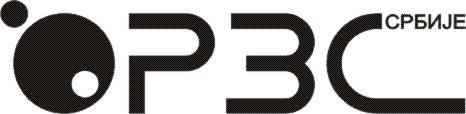 Образац ШУМ-52РЕПУБЛИКА СРБИЈАЗакон о званичној статистици
„Службени гласник РС“, број 104/09.Републички завод за статистикуЗакон о званичној статистици
„Службени гласник РС“, број 104/09.Шифра истраживања: 009040Обавеза давања података темељи се на члану 26. а казнене одредбе за одбијање давања података или давањe непотпуних и нетачних података на члану 52. Закона о званичној статистици („Сл. гласник РС“, бр. 104/2009). 
Подаци ће бити коришћени искључиво у статистичке сврхе и неће бити објављивани као појединачни. 
Сви подаци имају карактер пословне тајне.ПОДАЦИ ЗА ЈЕДИНИЦУ ЗА КОЈУ СЕ ПОДНОСИ ИЗВЕШТАЈПОДАЦИ ЗА ЈЕДИНИЦУ ЗА КОЈУ СЕ ПОДНОСИ ИЗВЕШТАЈПОДАЦИ ЗА ЈЕДИНИЦУ ЗА КОЈУ СЕ ПОДНОСИ ИЗВЕШТАЈПОДАЦИ ЗА ЈЕДИНИЦУ ЗА КОЈУ СЕ ПОДНОСИ ИЗВЕШТАЈ1.Фирма (назив)(Пословна, обрачунска, радна и друга јединица уписује фирму-назив у чијем је саставу и свој назив)(Пословна, обрачунска, радна и друга јединица уписује фирму-назив у чијем је саставу и свој назив)(Пословна, обрачунска, радна и друга јединица уписује фирму-назив у чијем је саставу и свој назив)2.Редни број из адресара3.Матични број јединственог регистраРедни број јединице у саставу4.Врта предузећа - облик удруживања5.Облик својине6.ОпштинаНасеље (место)Улица и кућни бројТелефон7.ДелатностРедни бројТип шумеТип шумеТип шумеОпожарена површинаОпожарена површинаПосечена запремина дрвета бруто уm3Износштете ухиљадамадинараРедни бројТип шумеТип шумеТип шумеприземнипожар haвисокипожар haПосечена запремина дрвета бруто уm3Износштете ухиљадамадинараРедни број27272829            3637            4445            5253            60aббб123401УКУПНО (02+08+14+19+23)0102ЧИСТЕ САСТОЈИНЕ ЛИШЋАРА (03-07)0203Букве0304Храста (сви)0405Осталих тврдих лишћара0506Топола0607Осталих меких лишћара0708ЧИСТЕ САСТОЈИНЕ ЧЕТИНАРА (09-13)0809Смрче0910Јеле1011Црног бора1112Белог бора1213Осталих четинара1314МЕШОВИТЕ САСТОЈИНЕ ЛИШЋАРА (15-18)1415Букве - храста - осталих лишћара1516Букве - осталих лишћара1617Храста - осталих лишћара1718Осталих лишћара1819МЕШОВИТЕ САСТОЈИНЕ ЧЕТИНАРА (20-22)1920Смрче - јеле2021Црног бора - белог бора2122Осталих четинара2223МЕШОВИТЕ САСТОЈИНЕ ЛИШЋАРА - ЧЕТИНАРА (24-26)2324Букве - смрче - јеле2425Црног бора - белог бора - храста2526Осталих лишћара - четинара26 Напомена:Образац попунио:Образац попунио:Руководилац:Руководилац:(М.П.)(М.П.)(име и презиме)(име и презиме)(име и презиме)(име и презиме)Контакт телефон:/е-маил:е-маил:(обавезно унети и позивни број)(обавезно унети и позивни број)(обавезно унети и позивни број)(обавезно унети и позивни број)(обавезно унети и позивни број)(обавезно унети и позивни број)(обавезно унети и позивни број)(обавезно унети и позивни број)(обавезно унети и позивни број)(обавезно унети и позивни број)(обавезно унети и позивни број)(обавезно унети и позивни број)